проект                                                                       СОБРАНИЕ ДЕПУТАТОВ ВЕСЬЕГОНСКОГО РАЙОНАТВЕРСКОЙ ОБЛАСТИРЕШЕНИЕг. Весьегонск.2012                                                                                                                         № В соответствии со статьей 9 Федерального закона от 27.07.2010 № 210-ФЗ «Об организации предоставления государственных и муниципальных услуг»Собрание депутатов Весьегонского района решило:1. Утвердить Порядок определения размера платы за оказание услуг, которые являются необходимыми и обязательными для предоставления муниципальных услуг администрацией Весьегонского района (прилагается).2. Опубликовать настоящее решение в газете «Весьегонская жизнь».3. Настоящее решение вступает в силу со дня его принятия.                    Глава района                                                     А.В. ПашуковИсп. Куликова И.С.Согласовано:Зам.главы администрации                                                     А.А.ЕрмошинЗав.отделом правового обеспечения                                     В.С.МасленниковаУправляющий делами                     Приложение   к решению Собрания депутатовВесьегонского районаот    .2012 №  Порядок определения размера платы за оказание услуг, которые являются необходимыми и обязательными для предоставления муниципальных услуг администрацией Весьегонского района1.Общие положения1.1. Настоящий Порядок устанавливает правила определения размера платы за оказание услуг, которые являются необходимыми и обязательными для предоставления муниципальных услуг администрацией Весьегонского района  и  предоставляются организациями, участвующими в предоставлении муниципальных услуг (далее – необходимые и обязательные услуги).1.2. Размер платы за оказание необходимых и обязательных услуг должен целиком покрывать издержки исполнителей на их оказание и не может превышать экономически обоснованных расходов на их оказание.1.3. Размер платы за оказание услуг, которые являются необходимыми и обязательными, определяется организациями, участвующими в предоставлении муниципальных услуг администрацией Весьегонского района, самостоятельно с учетом положений настоящего Порядка.2. Порядок определения размера платы за оказание необходимых и обязательных услуг2.1. Для расчета размера платы для каждой необходимой и обязательной услуги определяется экономически обоснованная стоимость обязательных услуг в расчете на одного заявителя (на однократное оказание услуги).Нормирование затрат производится согласно отраслевым нормам, а также согласно нормам и правилам межотраслевого характера (положения по бухгалтерскому учету, строительные нормы и правила, санитарные правила и нормы и т.п.).В основу расчета значений показателей закладываются принципы прямого и косвенного распределения расходов.2.2. В состав прямых расходов на оказание необходимых и обязательных услуг включаются затраты, однозначно и в полном объеме относящиеся на оцениваемую услугу:а) затраты на заработную плату персонала, непосредственно участвующего в процессе оказания услуги, и отчисления из фонда оплаты труда данного персонала;б) материальные запасы, полностью потребляемые в процессе оказания услуги;в) амортизация оборудования, используемого в процессе оказания услуги;г) прочие расходы, отражающие специфику оказания услуги.2.3. В состав косвенных расходов, относимых на оцениваемую необходимую и обязательную услугу, включаются общепроизводственные, управленческие, административные расходы, полная сумма которых относится на обеспечение деятельности исполнителя в целом, но не потребляемые непосредственно в процессе оказания обязательной услуги:а) затраты на заработную плату персонала и отчисления из фонда оплаты труда персонала, не участвующего непосредственно в процессе оказания услуги (далее - административно-управленческий персонал);б) хозяйственные расходы, связанные с приобретением материальных запасов, оплатой услуг связи, транспортных услуг, коммунальных услуг, обслуживанием, ремонтом объектов недвижимого имущества;в) затраты на уплату налогов (кроме налогов на фонд оплаты труда) и иных обязательных платежей;г) амортизация зданий, сооружений и других основных фондов, непосредственно не связанных с оказанием услуги.О порядке определения размера платы за оказание услуг, которые являются необходимыми и обязательными для предоставления муниципальных услуг администрацией Весьегонского района 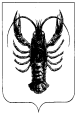 